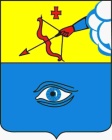 ПОСТАНОВЛЕНИЕ _11.12.2020__                                                                                                                    № _2/82_г. ГлазовОб утверждении заключения о результатах публичных слушаний по проекту решения Глазовской городской Думы «О бюджете города Глазова на 2021 год и на плановый период 2022 и 2023 годов»В соответствии с Федеральным Законом РФ от 06.10.2003 № 131-ФЗ «Об общих принципах организации местного самоуправления в Российской Федерации», Положением «О порядке организации и проведения публичных слушаний на территории муниципального образования «Город Глазов», утвержденным решением Глазовской городской Думы от 02.06.2005 № 447, руководствуясь Уставом муниципального образования «Город Глазов»,П О С Т А Н О В Л Я Ю :1. Утвердить прилагаемое  заключение о результатах  публичных слушаний по проекту решения Глазовской городской Думы  «О  бюджете города Глазова на 2021 год и на плановый период 2022 и 2023 годов».2. Заключение о результатах публичных слушаний подлежит официальному опубликованию.3. Контроль за исполнением настоящего постановления возложить на заместителя Главы Администрации города Глазова по финансам, бюджетному планированию и учету Хайруллину  Л.М.Глава города Глазова						С.Н. КоноваловПриложение к постановлениюГлавы города Глазоваот _11.12.2020 г. № _2/82_ЗАКЛЮЧЕНИЕО результатах  публичных слушаний по проекту решенияГлазовской городской Думы «О  бюджете города Глазова на 2021 год и на плановый период  2022 и 2023 годов»Публичные слушания по проекту решения Глазовской городской Думы «О бюджете города Глазова на 2021 год и на плановый период  2022 и 2023 годов» проведены  в соответствии с требованиями статьи 28 Федерального Закона Российской Федерации
от 06.10.2003 № 131-ФЗ «Об общих принципах организации местного самоуправления в Российской Федерации», статьи 14 Устава муниципального образования «Город Глазов», пункта 2 статьи 14 Положения «О бюджетном процессе в муниципальном образовании «Город Глазов», утвержденного решением  Глазовской городской Думы от 30.03.2016
№ 99, Положения «О порядке организации и проведения публичных слушаний на территории муниципального образования «Город Глазов», утвержденного решением Городской Думы города Глазова от 02.06.2005  № 447. Информирование общественности о публичных слушаниях проведено в соответствии с действующим законодательством и в порядке, установленном Глазовской городской Думой. Постановление о проведении публичных слушаний и  проект решения Глазовской городской Думы «О бюджете города Глазова на 2021 год и на плановый период 2022 и 2023 годов» были размещены на официальном портале муниципального образования «Город Глазов» 20.11.2020 (зарегистрировано 92 посещения) и постановление о проведении публичных слушаний опубликовано в газете «Калина красная» № 45 от 21.11.2020.Время и место проведения публичных слушаний: 8 декабря 2020 года в 18-00 часов в конференц-зале Администрации города Глазова по адресу: Удмуртская Республика,
г. Глазов, ул. Динамо, д. 6Ответственный за подготовку  и проведение публичных слушаний – Управление финансов Администрации города Глазова.Письменных замечаний и предложений по проекту решения Глазовской городской Думы, вынесенному на публичные слушания, для включения их в протокол публичных слушаний до начала проведения публичных слушаний от жителей муниципального образования «Город Глазов» не поступило.В ходе обсуждения проекта решения Глазовской городской Думы «О бюджете города Глазова на 2021 год и на плановый период  2022 и 2023 годов» заслушан доклад начальника управления финансов, наделенного правами юридического лица, Администрации города Глазова - Петрова И.В. Проект решения «О бюджете города Глазова на  2021 год и на плановый период 2022 и 2023 годов» (далее - проект решения о бюджете) подготовлен в соответствии с требованиями Бюджетного кодекса Российской Федерации и Положения «О бюджетном процессе в  муниципальном образовании «Город Глазов».Формирование проекта бюджета осуществлялось в новых экономических условиях, складывающихся на фоне ситуации, вызванной распространением новой коронавирусной инфекции и принятием мер по устранению ее последствий. Негативные экономические последствия, связанные с пандемией коронавирусной инфекции и введением карантинных мер, начали проявляться к концу I квартала 2020 года, что в свою очередь отразилось на наполнении доходной базы бюджета города Глазова.  Негативные тенденции по поступлению доходов сохраняются в течение 2020 года и учитываются при прогнозировании основных характеристик проекта бюджета. В этом отношении в планируемом трехлетнем периоде 2021 год будет годом адаптации бюджетной системы к преодолению последствий, связанных с распространением коронавирусной инфекции. В 2022-2023 годах ожидается, что по мере нивелирования последствий от распространения новой коронавирусной инфекции, темпы роста экономики ускорятся, что благоприятно отразится на наполняемости доходной базы бюджета.В целом основные характеристики проекта бюджета сформированы на основе Сценарных условий, основных параметров прогноза  социально-экономического развития Российской Федерации и предельного уровня цен (тарифов) на услуги компаний инфраструктурного сектора на 2021 год и на плановый период  2022 и 2023 годов, базового варианта Прогноза социально-экономического развития Удмуртской Республики  на 2021 год и на плановый период 2022 и 2023 годов, основных направлений бюджетной и налоговой политики Удмуртской Республики на 2021 год и на плановый период 2022 и 2023 годов и соблюдении требований Бюджетного кодекса Российской Федерации в части  ограничений по уровню дефицита бюджета. Прогнозирование доходов бюджета города Глазова на 2021 год и на плановый период 2022 и 2023 годов осуществлялось в соответствии с требованиями Бюджетного кодекса Российской Федерации и Налогового кодекса Российской Федерации, решением  Глазовской городской Думы от 30 марта 2016 года № 99 «Об утверждении Положения «О бюджетном процессе в муниципальном образовании «Город Глазов», Порядком составления проекта бюджета муниципального образования «Город Глазов» на очередной финансовый год и на плановый период, утвержденным постановлением Администрации города Глазова от 11 июля 2017 года № 11/31.В проекте бюджета города Глазова на 2021 год доходы определены в сумме
 1 672 506,00 тыс. рублей. В структуре доходов предусмотрены налоговые и неналоговые доходы в сумме 441 077,00 тыс. рублей, безвозмездные поступления - в сумме 1 231 429,00 тыс. рублей.На 2022 год доходы прогнозируются в сумме 1 572 041,50 тыс. рублей, в том числе налоговые и неналоговые доходы – 441 432,00 тыс. рублей, безвозмездные поступления – 1 130 609,50 тыс. рублей.На 2023 год доходы прогнозируются в сумме 1 730 381,40 тыс. рублей, в том числе налоговые и неналоговые доходы – 458 649,00 тыс. рублей, безвозмездные поступления – 1 271 732,40 тыс. рублей.Формирование объема и структуры расходной части проекта бюджета города Глазова осуществлялось в соответствии с требованиями Бюджетного кодекса Российской Федерации, решением Глазовской городской Думы от 30 марта 2016 года № 99 «Об утверждении Положения «О бюджетном процессе в муниципальном образовании «Город Глазов», Порядком составления проекта бюджета муниципального образования «Город Глазов» на очередной финансовый год и на плановый период, утвержденным постановлением Администрации города Глазова от 11 июля 2017 года № 11/31, с использованием следующих основных подходов:1. Формирование объема бюджетных ассигнований Дорожного фонда муниципального образования «Город Глазов» с учетом прогнозируемого объема доходов бюджета города Глазова, являющихся источниками формирования Дорожного фонда муниципального образования «Город Глазов»; 2. Сохранение тарифов страховых взносов в государственные внебюджетные фонды в размере 30,2%;3. Планирование расходов на уплату земельного налога организаций в соответствии с налоговым законодательством Российской Федерации, Удмуртской Республики и нормативными правовыми актами муниципального образования «Город Глазов». Бюджетные ассигнования  предусмотрены на 2021 год и на плановый период 2022 и 2023 годов в полном объеме исходя из потребности;4. Обеспечение в 2021 году расходных обязательств муниципального образования «Город Глазов», софинансируемых за счет субсидий из федерального бюджета и бюджета Удмуртской Республики, исходя из предельного уровня софинансирования расходного обязательства, установленного распоряжением Правительства Российской Федерации от 01 сентября  2020 года № 2221-р, от 18 октября 2019 года № 2468-р  и Постановлением Правительства Удмуртской Республики от 12 декабря 2016 года № 508;5. Бюджетные ассигнования на погашение муниципального долга муниципального образования «Город Глазов» определены в соответствии с условиями привлечения заемных средств;6. В соответствии с пунктом 3 статьи 184.1 Бюджетного кодекса в общем объеме расходов предусмотрены условно утверждаемые расходы (бюджетные ассигнования, не распределенные в плановом периоде в соответствии с классификацией расходов бюджетов) в объеме 2,5 процента на первый год планового периода (2022 год) и в объеме 5 процентов на второй год планового периода (2023 год) общего объема расходов проекта бюджета на соответствующий год планового периода.С учетом вышеназванных подходов расходная часть проекта бюджета предусмотрена в объеме: 2021 год – 1 712 506,00 тыс. рублей;2022 год – 1 613 469,50 тыс. рублей,в том числе: условно утверждаемые расходы  в сумме 20 120,00  тыс. рублей;2023 год – 1 768 941,40 тыс. рублей,в том числе: условно утверждаемые  расходы  в сумме 40 960,00 тыс. рублей.Дефицит бюджета города Глазова сформировался исходя из прогнозируемого объема доходов и расходов бюджета на 2021 год в сумме 40 000,00 тыс. рублей и на плановый период 2022 и 2023 годов  в сумме 41 428,00 тыс. рублей и 38 560,00 тыс. рублей, соответственно, что не превышает размера ограничений, установленных Бюджетным кодексом Российской Федерации. На финансирование дефицита бюджета города Глазова в 2021 году планируется направить:- кредиты, полученные от кредитных организаций по муниципальным контрактам, заключенным Администрацией города  – 327 558,39 тыс. рублей.В источниках финансирования дефицита бюджета города Глазова на 2021 год предусмотрено погашение:- кредитов, полученных от кредитных организаций по муниципальным контрактам, заключенным Администрацией города – 287 558,39 тыс. рублей,На финансирование дефицита бюджета города Глазова в плановом периоде 2022 и 2023 годов планируется направить:- кредиты, полученные от кредитных организаций по муниципальным контрактам, заключенным Администрацией города, в 2022 году  – 368 986,39 тыс. рублей, в 2023 году – 417 546,39 тыс. рублей.В источниках финансирования дефицита бюджета города Глазова в плановом периоде 2022 и 2023 годов  году предусмотрено погашение:- кредитов, полученных от кредитных организаций по муниципальным контрактам, заключенным Администрацией города в 2022 году – 327 558,39 тыс. рублей, в 2023 году – 368 986,39 тыс. рублей и кредита, полученного из бюджета Удмуртской Республики – 10 000,00 тыс. рублей.Заимствования предусматриваются в составе муниципального долга муниципального образования «Город Глазов», который не превышает предельных величин, установленных бюджетным законодательством, в том числе:верхний предел муниципального долга  муниципального образования «Город Глазов» по состоянию на 1 января 2022 года составит 327 558,40 тыс. рублей, по состоянию на 1 января 2023 года составит 368 986,40 тыс. рублей, по состоянию на 1 января 2024 года  составит 417 546,40 тыс. рублей;предельный объем муниципального долга муниципального образования «Город Глазов» на 2021 год составит 441 077,00 тыс. рублей. Предельный объем муниципального долга муниципального образования «Город Глазов» на 2022 год составит 441 432,00 тыс.  рублей, на 2023 год составит 458 649,00 тыс. рублей. В соответствии с положениями Бюджетного кодекса Российской Федерации бюджет города Глазова формируется в структуре муниципальных программ.Постановлением Администрации города Глазова от 28.04.2014 № 9/3 «Об организации разработки муниципальных программ» утвержден Перечень из 14 муниципальных программ муниципального образования «Город Глазов».  С учетом основных  подходов к формированию расходной части проекта бюджета бюджетные ассигнования предусмотрены на реализацию 14 муниципальных  программ муниципального образования «Город Глазов». Проект бюджета города Глазова сбалансирован в соответствии с требованиями Бюджетного кодекса Российской Федерации.Предусмотренные бюджетные ассигнования позволяют обеспечить исполнение социальных обязательств перед населением города Глазова, расходных обязательств по направлениям, софинансируемым из федерального бюджета и бюджета Удмуртской Республики,  своевременную выплату заработной платы работникам организаций бюджетной сферы, реализацию расходных обязательств, направленных на функционирование действующей сети бюджетных учреждений, оказание качественных и в полном объеме муниципальных услуг населению города Глазова, с учетом принимаемых Администрацией города Глазова мер по оптимизации бюджетных расходов, повышению их эффективности и обеспечению контроля и жесткой экономии в расходовании бюджетных средств.Предлагается внести соответствующие изменения в проект бюджета города Глазова на 2021 год и на плановый период 2022 и 2023 годов:I. Предлагается внести изменения в проект бюджета города Глазова на 2021 год и на плановый период 2022 и 2023 годов, представленный на рассмотрение в Глазовскую городскую Думу, без изменения основных параметров бюджета города.1. В  связи с необходимостью выполнения условий софинансирования муниципальным образованием «Город Глазов» в 2021 году и на плановый период 2022 и 2023 годов  внесены изменения в  расходы следующих главных распорядителей бюджетных средств:	(в руб.)2. В связи с переводом 1 штатной единицы ведущего специалиста-эксперта по правой работе административной комиссии Администрации города Глазова с 01 января 2021года в МБУ «Центр достоверной информации и обеспечения безопасности», уточнением вида расхода по коммунальным услугам и уточнением текущих расходов вносятся  следующие изменения по Администрации города Глазова:(в  руб.)В связи с перераспределением расходов на содержание специалистов Администрации города Глазова за счет субвенции на обеспечение осуществления отдельных государственных полномочий по предоставлению мер дополнительной социальной поддержки граждан по оплате коммунальных услуг в виде уменьшения размера платы за коммунальные услуги по отоплению и горячему водоснабжению внесены изменения в  расходы следующих главных распорядителей бюджетных средств:II. Предлагается внести изменения в проект бюджета города Глазова на 2021 год и на плановый период 2022 и 2023 годов, представленный на рассмотрение в Глазовскую городскую Думу, с изменением основных параметров бюджета города.1. В связи с изменениями, внесенными на второе чтение  в проект Закона Удмуртской Республики «О бюджете Удмуртской Республики на 2021 год и на плановый период 2022 и 2023 годов» изменится  сумма субвенций из бюджета Удмуртской Республики бюджету города Глазова на 2021 год и на плановый период 2022 и 2023 годов:(в руб.)2. В связи с изменениями, внесенными на второе чтение  в проект Закона Удмуртской Республики «О бюджете Удмуртской Республики на 2021 год и на плановый период 2022 и 2023 годов» изменится  сумма субсидий из бюджета Удмуртской Республики бюджету города Глазова на 2021 год и на плановый период 2022 и 2023 годов:                                                                                                                                                               (в руб.)По результатам обсуждения проекта решения, вынесенного на публичные слушания, поступило предложение одобрить проект бюджета города Глазова на 2021 год и на плановый период 2022 и 2023 годов и направить на рассмотрение и утверждение в Глазовскую городскую Думу.Глава города Глазова							С.Н. КоноваловЗаключение подготовлено Управлением финансов Администрации города Глазова Начальник управления финансов,  наделенного правами юридического лица, Администрации города Глазова   И.В. Петров 8 (341 41) 2- 97- 77Главамуниципального образования«Город Глазов» «Глазкар» муниципал кылдытэтлэнтöроезВедомствоРаздел (подраздел)Целевая статьяВид расходовДкл2021 год2022 год2023 год95701130340160110244226-44 525,5000957080103204L466024431044 525,5000974070701403S5230612241102 989,00102 989,00102 989,00974070201403S696061224122 681,0045 131,0045 131,00974070201303L3040612241284 480,00284 480,00 284 480,0097407030140160110612241- 410 150,00 - 432 600,00-  432 600,00974070101101667706112416 562,006 299,00 8 312,00974100401102S7120 612 241-6 562,00-6 299,00- 8 312,0096105030840162370244225-3 283,00-57 900,00-10 334,00961041208601S5770244225057 900,0010334,00961050208301S14402432253 283,000096001130910560110244340- 6 000,00- 1 000,00- 1 000,0096001130910560170244226 1 000,00   1 000,00   1 000,00960100304201L49703222625 000,005 000,005 000,00итого000ВедомствоРаздел (подраздел)Целевая статьяВид расходовДкл2021 год2022 год2023 год96001040910160030121211-308 000,00- 308 000,00- 308 000,0096001040910160030129213-92 000,00-92 000,00-92 000,0096001130910566770611241400 000,00400 000,00400 000,0096001040910164350247223-130 000,00-130 000,00-130 000,0096001040910164350244223130 000,00130 000,00130 000,0096001130910560110244290-100 000,00-100 000,00-100 000,0096001130910560110244340100 000,00100 000,00100 000,009600113990006017024422316 000,0016 000,0016 000,009600113990006017024422524 000,0024 000,0024 000,0096001139900060170247223-40 000,00-40 000,00-40 000,009600310060046193024422250 000,0050 000,0050 000,0096003100600461930244226-50 000,00- 50 000,00-50 000,0096001130910304510244221-20  300,00-30 500,00-30 500,00960011309103045102443400,00-10 000,00-10 000,009600113091030451061124120 300,0040 500,0040 500,00итого000ВедомствоРаздел (подраздел)Целевая статьяВид расходовДкл2021 год2022 год2023 год96001040910306800121211173 633,00173 633,00173 633,009600104091030680012921352 436,0052 436,0052 436,009600104091030680024434012 605,0012 605,0012 605,009611003083010680081124А-238 674,00-238 674,00-238 674,00итого000ВедомствоРаздел (подраздел)Целевая статьяВид расходовВид расходовДклДкл2021 год2022 год2023 годСубвенция из бюджета УР на предоставление мер социальной поддержки многодетным семьям (питание)Субвенция из бюджета УР на предоставление мер социальной поддержки многодетным семьям (питание)Субвенция из бюджета УР на предоставление мер социальной поддержки многодетным семьям (питание)Субвенция из бюджета УР на предоставление мер социальной поддержки многодетным семьям (питание)Субвенция из бюджета УР на предоставление мер социальной поддержки многодетным семьям (питание)Субвенция из бюджета УР на предоставление мер социальной поддержки многодетным семьям (питание)Субвенция из бюджета УР на предоставление мер социальной поддержки многодетным семьям (питание)Субвенция из бюджета УР на предоставление мер социальной поддержки многодетным семьям (питание)Субвенция из бюджета УР на предоставление мер социальной поддержки многодетным семьям (питание)Субвенция из бюджета УР на предоставление мер социальной поддержки многодетным семьям (питание)9741004013Р104340612612241241-1319800,00-1319800,00-1319800,00Субвенция из бюджета УР на предоставление мер социальной поддержки многодетным семьям (проезд)Субвенция из бюджета УР на предоставление мер социальной поддержки многодетным семьям (проезд)Субвенция из бюджета УР на предоставление мер социальной поддержки многодетным семьям (проезд)Субвенция из бюджета УР на предоставление мер социальной поддержки многодетным семьям (проезд)Субвенция из бюджета УР на предоставление мер социальной поддержки многодетным семьям (проезд)Субвенция из бюджета УР на предоставление мер социальной поддержки многодетным семьям (проезд)Субвенция из бюджета УР на предоставление мер социальной поддержки многодетным семьям (проезд)Субвенция из бюджета УР на предоставление мер социальной поддержки многодетным семьям (проезд)Субвенция из бюджета УР на предоставление мер социальной поддержки многодетным семьям (проезд)Субвенция из бюджета УР на предоставление мер социальной поддержки многодетным семьям (проезд)9611004041Р104340323323263263501 300,00501 300,00501 300,00Субвенция на выплату денежных средств на содержание усыновленных (удочеренных) детейСубвенция на выплату денежных средств на содержание усыновленных (удочеренных) детейСубвенция на выплату денежных средств на содержание усыновленных (удочеренных) детейСубвенция на выплату денежных средств на содержание усыновленных (удочеренных) детейСубвенция на выплату денежных средств на содержание усыновленных (удочеренных) детейСубвенция на выплату денежных средств на содержание усыновленных (удочеренных) детейСубвенция на выплату денежных средств на содержание усыновленных (удочеренных) детейСубвенция на выплату денежных средств на содержание усыновленных (удочеренных) детейСубвенция на выплату денежных средств на содержание усыновленных (удочеренных) детейСубвенция на выплату денежных средств на содержание усыновленных (удочеренных) детей9601004041020633032132126226280 000,0000Субвенция на обеспечение осуществления отдельных государственных полномочий, передаваемых в соответствии с Законом Удмуртской Республики от 14 марта 2013 года № 8-РЗ «Об обеспечении жилыми помещениями детей-сирот и детей, оставшихся без попечения родителей, а также лиц из числа детей-сирот и детей, оставшихся без попечения родителей»Субвенция на обеспечение осуществления отдельных государственных полномочий, передаваемых в соответствии с Законом Удмуртской Республики от 14 марта 2013 года № 8-РЗ «Об обеспечении жилыми помещениями детей-сирот и детей, оставшихся без попечения родителей, а также лиц из числа детей-сирот и детей, оставшихся без попечения родителей»Субвенция на обеспечение осуществления отдельных государственных полномочий, передаваемых в соответствии с Законом Удмуртской Республики от 14 марта 2013 года № 8-РЗ «Об обеспечении жилыми помещениями детей-сирот и детей, оставшихся без попечения родителей, а также лиц из числа детей-сирот и детей, оставшихся без попечения родителей»Субвенция на обеспечение осуществления отдельных государственных полномочий, передаваемых в соответствии с Законом Удмуртской Республики от 14 марта 2013 года № 8-РЗ «Об обеспечении жилыми помещениями детей-сирот и детей, оставшихся без попечения родителей, а также лиц из числа детей-сирот и детей, оставшихся без попечения родителей»Субвенция на обеспечение осуществления отдельных государственных полномочий, передаваемых в соответствии с Законом Удмуртской Республики от 14 марта 2013 года № 8-РЗ «Об обеспечении жилыми помещениями детей-сирот и детей, оставшихся без попечения родителей, а также лиц из числа детей-сирот и детей, оставшихся без попечения родителей»Субвенция на обеспечение осуществления отдельных государственных полномочий, передаваемых в соответствии с Законом Удмуртской Республики от 14 марта 2013 года № 8-РЗ «Об обеспечении жилыми помещениями детей-сирот и детей, оставшихся без попечения родителей, а также лиц из числа детей-сирот и детей, оставшихся без попечения родителей»Субвенция на обеспечение осуществления отдельных государственных полномочий, передаваемых в соответствии с Законом Удмуртской Республики от 14 марта 2013 года № 8-РЗ «Об обеспечении жилыми помещениями детей-сирот и детей, оставшихся без попечения родителей, а также лиц из числа детей-сирот и детей, оставшихся без попечения родителей»Субвенция на обеспечение осуществления отдельных государственных полномочий, передаваемых в соответствии с Законом Удмуртской Республики от 14 марта 2013 года № 8-РЗ «Об обеспечении жилыми помещениями детей-сирот и детей, оставшихся без попечения родителей, а также лиц из числа детей-сирот и детей, оставшихся без попечения родителей»Субвенция на обеспечение осуществления отдельных государственных полномочий, передаваемых в соответствии с Законом Удмуртской Республики от 14 марта 2013 года № 8-РЗ «Об обеспечении жилыми помещениями детей-сирот и детей, оставшихся без попечения родителей, а также лиц из числа детей-сирот и детей, оставшихся без попечения родителей»Субвенция на обеспечение осуществления отдельных государственных полномочий, передаваемых в соответствии с Законом Удмуртской Республики от 14 марта 2013 года № 8-РЗ «Об обеспечении жилыми помещениями детей-сирот и детей, оставшихся без попечения родителей, а также лиц из числа детей-сирот и детей, оставшихся без попечения родителей»96110040420205660323323263263408 400,00-43 000,00-43 000,0Субвенция на мероприятия по отлову и содержанию безнадзорных животныхСубвенция на мероприятия по отлову и содержанию безнадзорных животныхСубвенция на мероприятия по отлову и содержанию безнадзорных животныхСубвенция на мероприятия по отлову и содержанию безнадзорных животныхСубвенция на мероприятия по отлову и содержанию безнадзорных животныхСубвенция на мероприятия по отлову и содержанию безнадзорных животныхСубвенция на мероприятия по отлову и содержанию безнадзорных животныхСубвенция на мероприятия по отлову и содержанию безнадзорных животныхСубвенция на мероприятия по отлову и содержанию безнадзорных животныхСубвенция на мероприятия по отлову и содержанию безнадзорных животных96105030840105400244244226226425 400,0000Субвенция на реализацию Закона Удмуртской Республики от 17 сентября 2007 года № 53-РЗ «Об административных комиссиях в Удмуртской Республике»Субвенция на реализацию Закона Удмуртской Республики от 17 сентября 2007 года № 53-РЗ «Об административных комиссиях в Удмуртской Республике»Субвенция на реализацию Закона Удмуртской Республики от 17 сентября 2007 года № 53-РЗ «Об административных комиссиях в Удмуртской Республике»Субвенция на реализацию Закона Удмуртской Республики от 17 сентября 2007 года № 53-РЗ «Об административных комиссиях в Удмуртской Республике»Субвенция на реализацию Закона Удмуртской Республики от 17 сентября 2007 года № 53-РЗ «Об административных комиссиях в Удмуртской Республике»Субвенция на реализацию Закона Удмуртской Республики от 17 сентября 2007 года № 53-РЗ «Об административных комиссиях в Удмуртской Республике»Субвенция на реализацию Закона Удмуртской Республики от 17 сентября 2007 года № 53-РЗ «Об административных комиссиях в Удмуртской Республике»Субвенция на реализацию Закона Удмуртской Республики от 17 сентября 2007 года № 53-РЗ «Об административных комиссиях в Удмуртской Республике»Субвенция на реализацию Закона Удмуртской Республики от 17 сентября 2007 года № 53-РЗ «Об административных комиссиях в Удмуртской Республике»Субвенция на реализацию Закона Удмуртской Республики от 17 сентября 2007 года № 53-РЗ «Об административных комиссиях в Удмуртской Республике»9600113091030451024424422122120 300,0000  Субвенция на осуществление деятельности специалистов, осуществляющих государственные полномочия, передаваемые в соответствии с Законом Удмуртской Республики от 14 марта 2013 года № 8-РЗ «Об обеспечении жилыми помещениями детей-сирот и детей, оставшихся без попечения родителей, а также лиц из числа детей-сирот и детей, оставшихся без попечения родителей»  Субвенция на осуществление деятельности специалистов, осуществляющих государственные полномочия, передаваемые в соответствии с Законом Удмуртской Республики от 14 марта 2013 года № 8-РЗ «Об обеспечении жилыми помещениями детей-сирот и детей, оставшихся без попечения родителей, а также лиц из числа детей-сирот и детей, оставшихся без попечения родителей»  Субвенция на осуществление деятельности специалистов, осуществляющих государственные полномочия, передаваемые в соответствии с Законом Удмуртской Республики от 14 марта 2013 года № 8-РЗ «Об обеспечении жилыми помещениями детей-сирот и детей, оставшихся без попечения родителей, а также лиц из числа детей-сирот и детей, оставшихся без попечения родителей»  Субвенция на осуществление деятельности специалистов, осуществляющих государственные полномочия, передаваемые в соответствии с Законом Удмуртской Республики от 14 марта 2013 года № 8-РЗ «Об обеспечении жилыми помещениями детей-сирот и детей, оставшихся без попечения родителей, а также лиц из числа детей-сирот и детей, оставшихся без попечения родителей»  Субвенция на осуществление деятельности специалистов, осуществляющих государственные полномочия, передаваемые в соответствии с Законом Удмуртской Республики от 14 марта 2013 года № 8-РЗ «Об обеспечении жилыми помещениями детей-сирот и детей, оставшихся без попечения родителей, а также лиц из числа детей-сирот и детей, оставшихся без попечения родителей»  Субвенция на осуществление деятельности специалистов, осуществляющих государственные полномочия, передаваемые в соответствии с Законом Удмуртской Республики от 14 марта 2013 года № 8-РЗ «Об обеспечении жилыми помещениями детей-сирот и детей, оставшихся без попечения родителей, а также лиц из числа детей-сирот и детей, оставшихся без попечения родителей»  Субвенция на осуществление деятельности специалистов, осуществляющих государственные полномочия, передаваемые в соответствии с Законом Удмуртской Республики от 14 марта 2013 года № 8-РЗ «Об обеспечении жилыми помещениями детей-сирот и детей, оставшихся без попечения родителей, а также лиц из числа детей-сирот и детей, оставшихся без попечения родителей»  Субвенция на осуществление деятельности специалистов, осуществляющих государственные полномочия, передаваемые в соответствии с Законом Удмуртской Республики от 14 марта 2013 года № 8-РЗ «Об обеспечении жилыми помещениями детей-сирот и детей, оставшихся без попечения родителей, а также лиц из числа детей-сирот и детей, оставшихся без попечения родителей»  Субвенция на осуществление деятельности специалистов, осуществляющих государственные полномочия, передаваемые в соответствии с Законом Удмуртской Республики от 14 марта 2013 года № 8-РЗ «Об обеспечении жилыми помещениями детей-сирот и детей, оставшихся без попечения родителей, а также лиц из числа детей-сирот и детей, оставшихся без попечения родителей»  Субвенция на осуществление деятельности специалистов, осуществляющих государственные полномочия, передаваемые в соответствии с Законом Удмуртской Республики от 14 марта 2013 года № 8-РЗ «Об обеспечении жилыми помещениями детей-сирот и детей, оставшихся без попечения родителей, а также лиц из числа детей-сирот и детей, оставшихся без попечения родителей»96001040910307860121211211211650 000,000096001040910307860129213213213197 700,0000итого847 700,00Субвенция на государственную регистрацию актов гражданского состоянияСубвенция на государственную регистрацию актов гражданского состоянияСубвенция на государственную регистрацию актов гражданского состоянияСубвенция на государственную регистрацию актов гражданского состоянияСубвенция на государственную регистрацию актов гражданского состоянияСубвенция на государственную регистрацию актов гражданского состоянияСубвенция на государственную регистрацию актов гражданского состоянияСубвенция на государственную регистрацию актов гражданского состоянияСубвенция на государственную регистрацию актов гражданского состоянияСубвенция на государственную регистрацию актов гражданского состояния9600104093015930024720-59000-00000-0000020-59000-00000-00000104 300,00104 300,00179 200,00 0итого1 067 600,001 067 600,00-682 300,00-861 500,00ВедомствоРаздел (подраздел)Целевая статьяВид расходовДклДкл2021 год2022 год2023 годРасходы на поддержку творческой деятельности и укрепление материально-технической базы муниципальных театров в населенных пунктах с численностью населения до 300 тысяч человекРасходы на поддержку творческой деятельности и укрепление материально-технической базы муниципальных театров в населенных пунктах с численностью населения до 300 тысяч человекРасходы на поддержку творческой деятельности и укрепление материально-технической базы муниципальных театров в населенных пунктах с численностью населения до 300 тысяч человекРасходы на поддержку творческой деятельности и укрепление материально-технической базы муниципальных театров в населенных пунктах с численностью населения до 300 тысяч человекРасходы на поддержку творческой деятельности и укрепление материально-технической базы муниципальных театров в населенных пунктах с численностью населения до 300 тысяч человекРасходы на поддержку творческой деятельности и укрепление материально-технической базы муниципальных театров в населенных пунктах с численностью населения до 300 тысяч человекРасходы на поддержку творческой деятельности и укрепление материально-технической базы муниципальных театров в населенных пунктах с численностью населения до 300 тысяч человекРасходы на поддержку творческой деятельности и укрепление материально-технической базы муниципальных театров в населенных пунктах с численностью населения до 300 тысяч человекРасходы на поддержку творческой деятельности и укрепление материально-технической базы муниципальных театров в населенных пунктах с численностью населения до 300 тысяч человек957080103204L46602443103104 408 100,0000Расходы на мероприятия в области поддержки и развития коммунального хозяйстваРасходы на мероприятия в области поддержки и развития коммунального хозяйстваРасходы на мероприятия в области поддержки и развития коммунального хозяйстваРасходы на мероприятия в области поддержки и развития коммунального хозяйстваРасходы на мероприятия в области поддержки и развития коммунального хозяйстваРасходы на мероприятия в области поддержки и развития коммунального хозяйстваРасходы на мероприятия в области поддержки и развития коммунального хозяйстваРасходы на мероприятия в области поддержки и развития коммунального хозяйстваРасходы на мероприятия в области поддержки и развития коммунального хозяйства96105020830101440243225225325 000,0000Реализация энергоэффективных технических мероприятий в организациях, финансируемыхза счёт средств бюджетов муниципальных образований в Удмуртской РеспубликеРеализация энергоэффективных технических мероприятий в организациях, финансируемыхза счёт средств бюджетов муниципальных образований в Удмуртской РеспубликеРеализация энергоэффективных технических мероприятий в организациях, финансируемыхза счёт средств бюджетов муниципальных образований в Удмуртской РеспубликеРеализация энергоэффективных технических мероприятий в организациях, финансируемыхза счёт средств бюджетов муниципальных образований в Удмуртской РеспубликеРеализация энергоэффективных технических мероприятий в организациях, финансируемыхза счёт средств бюджетов муниципальных образований в Удмуртской РеспубликеРеализация энергоэффективных технических мероприятий в организациях, финансируемыхза счёт средств бюджетов муниципальных образований в Удмуртской РеспубликеРеализация энергоэффективных технических мероприятий в организациях, финансируемыхза счёт средств бюджетов муниципальных образований в Удмуртской РеспубликеРеализация энергоэффективных технических мероприятий в организациях, финансируемыхза счёт средств бюджетов муниципальных образований в Удмуртской РеспубликеРеализация энергоэффективных технических мероприятий в организациях, финансируемыхза счёт средств бюджетов муниципальных образований в Удмуртской Республике961041208601057702442252250173 700,0031 000,00Оказание поддержки моногородам (Миндортранс УР)Оказание поддержки моногородам (Миндортранс УР)Оказание поддержки моногородам (Миндортранс УР)Оказание поддержки моногородам (Миндортранс УР)Оказание поддержки моногородам (Миндортранс УР)Оказание поддержки моногородам (Миндортранс УР)Оказание поддержки моногородам (Миндортранс УР)Оказание поддержки моногородам (Миндортранс УР)Оказание поддержки моногородам (Миндортранс УР)96104090850208000414310310-6 974 600,0000Субсидии на реализацию мероприятий по обеспечению жильем молодых семейСубсидии на реализацию мероприятий по обеспечению жильем молодых семейСубсидии на реализацию мероприятий по обеспечению жильем молодых семейСубсидии на реализацию мероприятий по обеспечению жильем молодых семейСубсидии на реализацию мероприятий по обеспечению жильем молодых семейСубсидии на реализацию мероприятий по обеспечению жильем молодых семейСубсидии на реализацию мероприятий по обеспечению жильем молодых семейСубсидии на реализацию мероприятий по обеспечению жильем молодых семейСубсидии на реализацию мероприятий по обеспечению жильем молодых семей960100304201L4970322262262529 400,0000Организация отдыха, оздоровления и занятости детей, подростков и молодежи вУдмуртской РеспубликиОрганизация отдыха, оздоровления и занятости детей, подростков и молодежи вУдмуртской РеспубликиОрганизация отдыха, оздоровления и занятости детей, подростков и молодежи вУдмуртской РеспубликиОрганизация отдыха, оздоровления и занятости детей, подростков и молодежи вУдмуртской РеспубликиОрганизация отдыха, оздоровления и занятости детей, подростков и молодежи вУдмуртской РеспубликиОрганизация отдыха, оздоровления и занятости детей, подростков и молодежи вУдмуртской РеспубликиОрганизация отдыха, оздоровления и занятости детей, подростков и молодежи вУдмуртской РеспубликиОрганизация отдыха, оздоровления и занятости детей, подростков и молодежи вУдмуртской РеспубликиОрганизация отдыха, оздоровления и занятости детей, подростков и молодежи вУдмуртской Республики9740707014030523061224124110 195 900,0010 195 900,0010 195 900,00Расходы на организацию бесплатного горячего питания обучающихся, получающих начальное общее образование в государственных и муниципальных образовательных организацияхРасходы на организацию бесплатного горячего питания обучающихся, получающих начальное общее образование в государственных и муниципальных образовательных организацияхРасходы на организацию бесплатного горячего питания обучающихся, получающих начальное общее образование в государственных и муниципальных образовательных организацияхРасходы на организацию бесплатного горячего питания обучающихся, получающих начальное общее образование в государственных и муниципальных образовательных организацияхРасходы на организацию бесплатного горячего питания обучающихся, получающих начальное общее образование в государственных и муниципальных образовательных организацияхРасходы на организацию бесплатного горячего питания обучающихся, получающих начальное общее образование в государственных и муниципальных образовательных организацияхРасходы на организацию бесплатного горячего питания обучающихся, получающих начальное общее образование в государственных и муниципальных образовательных организацияхРасходы на организацию бесплатного горячего питания обучающихся, получающих начальное общее образование в государственных и муниципальных образовательных организацияхРасходы на организацию бесплатного горячего питания обучающихся, получающих начальное общее образование в государственных и муниципальных образовательных организациях974070201303L304061224124156 610 800,0056 610 700,0056 610 700,00Субсидия на реализацию мероприятий подпрограммы «Детское и школьное питание» государственной программы Удмуртской Республики «Развитие потребительского рынка Удмуртской Республики»Субсидия на реализацию мероприятий подпрограммы «Детское и школьное питание» государственной программы Удмуртской Республики «Развитие потребительского рынка Удмуртской Республики»Субсидия на реализацию мероприятий подпрограммы «Детское и школьное питание» государственной программы Удмуртской Республики «Развитие потребительского рынка Удмуртской Республики»Субсидия на реализацию мероприятий подпрограммы «Детское и школьное питание» государственной программы Удмуртской Республики «Развитие потребительского рынка Удмуртской Республики»Субсидия на реализацию мероприятий подпрограммы «Детское и школьное питание» государственной программы Удмуртской Республики «Развитие потребительского рынка Удмуртской Республики»Субсидия на реализацию мероприятий подпрограммы «Детское и школьное питание» государственной программы Удмуртской Республики «Развитие потребительского рынка Удмуртской Республики»Субсидия на реализацию мероприятий подпрограммы «Детское и школьное питание» государственной программы Удмуртской Республики «Развитие потребительского рынка Удмуртской Республики»Субсидия на реализацию мероприятий подпрограммы «Детское и школьное питание» государственной программы Удмуртской Республики «Развитие потребительского рынка Удмуртской Республики»Субсидия на реализацию мероприятий подпрограммы «Детское и школьное питание» государственной программы Удмуртской Республики «Развитие потребительского рынка Удмуртской Республики»974070201303069606122412412 245 400,004 468 200,004 468 200,00Расходы по присмотру и уходу за детьми-инвалидами, детьми-сиротами и детьми, оставшимися без попечения родителей, а также за детьми с туберкулёзной интоксикацией, обучающимися в муниципальных образовательных организациях, находящихся на территории Удмуртской Республики, реализующих образовательную программу дошкольного образованияРасходы по присмотру и уходу за детьми-инвалидами, детьми-сиротами и детьми, оставшимися без попечения родителей, а также за детьми с туберкулёзной интоксикацией, обучающимися в муниципальных образовательных организациях, находящихся на территории Удмуртской Республики, реализующих образовательную программу дошкольного образованияРасходы по присмотру и уходу за детьми-инвалидами, детьми-сиротами и детьми, оставшимися без попечения родителей, а также за детьми с туберкулёзной интоксикацией, обучающимися в муниципальных образовательных организациях, находящихся на территории Удмуртской Республики, реализующих образовательную программу дошкольного образованияРасходы по присмотру и уходу за детьми-инвалидами, детьми-сиротами и детьми, оставшимися без попечения родителей, а также за детьми с туберкулёзной интоксикацией, обучающимися в муниципальных образовательных организациях, находящихся на территории Удмуртской Республики, реализующих образовательную программу дошкольного образованияРасходы по присмотру и уходу за детьми-инвалидами, детьми-сиротами и детьми, оставшимися без попечения родителей, а также за детьми с туберкулёзной интоксикацией, обучающимися в муниципальных образовательных организациях, находящихся на территории Удмуртской Республики, реализующих образовательную программу дошкольного образованияРасходы по присмотру и уходу за детьми-инвалидами, детьми-сиротами и детьми, оставшимися без попечения родителей, а также за детьми с туберкулёзной интоксикацией, обучающимися в муниципальных образовательных организациях, находящихся на территории Удмуртской Республики, реализующих образовательную программу дошкольного образованияРасходы по присмотру и уходу за детьми-инвалидами, детьми-сиротами и детьми, оставшимися без попечения родителей, а также за детьми с туберкулёзной интоксикацией, обучающимися в муниципальных образовательных организациях, находящихся на территории Удмуртской Республики, реализующих образовательную программу дошкольного образованияРасходы по присмотру и уходу за детьми-инвалидами, детьми-сиротами и детьми, оставшимися без попечения родителей, а также за детьми с туберкулёзной интоксикацией, обучающимися в муниципальных образовательных организациях, находящихся на территории Удмуртской Республики, реализующих образовательную программу дошкольного образованияРасходы по присмотру и уходу за детьми-инвалидами, детьми-сиротами и детьми, оставшимися без попечения родителей, а также за детьми с туберкулёзной интоксикацией, обучающимися в муниципальных образовательных организациях, находящихся на территории Удмуртской Республики, реализующих образовательную программу дошкольного образования97410040110107120612612241216 600,0012 200,002 300,00ИТОГО67 556 600,0071 460 700,0071 308 100,00